Уважаемые руководители и специалисты!Предлагаем приобрести программу «Государственное (муниципальное) задание» («ГМЗ»). Программа выполнена и поддерживается в строгом соответствии с действующим законодательством. Основные преимущества ГМЗ:- простой и удобный интерфейс;- текстовая часть задания формируется с помощью готовых справочников, имеющихся в базе данных программы для различных типов учреждений (школа, детский сад, музей, клуб, библиотека, музыкальная школа, учреждения физической культуры и спорта, детский дом, мед. учреждение, учреждения социальной защиты и социального обслуживания населения и другие), готовый расчет  можно использовать для себя, подставляя свои цифры; - в нормативной базе программы имеются действующие базовые и ведомственные перечни услуг. По желанию клиента оперативно добавляются перечни услуг, утвержденные непосредственно вышестоящими организациями клиента;- автоматический расчёт финансового обеспечения и формирование печатных форм выполнения задания выполнены на основе готовых типовых шаблонов (шаблон настраивается изначально, далее при работе с программой пользователю необходимо вводить только суммы по статьям/подстатьям);- выгрузка задания в структурированном виде для официального сайта bus.gov.ru,  достаточно выбрать и загрузить в личном кабинете сайта xml-файл, и задание сформируется автоматически на сайте;- просто и удобно реализован переход на следующий год с копированием данных (необходимые значения будут скопированы, пользователю потребуется только ввести данные планового периода);- формирование и вывод на печать формы отчёта согласно постановлению правительства РФ от 26 июня 2015г. № 640 (включено с 2016 года);- помощь в формировании задания на этапе установки и внедрения программы (возможен вариант установки с уже готовой базой, заполненной для заказчика), дальнейшее сопровождение программы и техподдержка.- к программе может подключаться дополнительный блок «Смета». Без подключения блока Вы вводите для расчета финансового обеспечения готовую смету расходов учреждения. Блок  дает возможность рассчитать смету, для чего имеются шаблоны, которые содержат перечень статей, подстатей, их показателей и формул для расчета суммы финансового обеспечения.   Это прекрасный инструмент для экономиста, который пока считает смету в собственных таблицах EXCEL, а возможно и на калькуляторе. Подключение платное, оплата разовая.Вы можете ознакомиться с программой, посмотрев ролик с презентацией и печатные документы программы на нашем сайте www.puls-pro.ru , а также отправить заявку на приобретение программы прямо с сайта.   Контакты: 8(383) 238-09-33. 8(38341) 53-723, 8(38341) 2-97-46. Заявки  на приобретение программы   отсылайте на адрес lena@puls-pro.ru, организационные вопросы Шипилова Елена Владимировна.Программист – консультант Шнайдер Виктория Яковлевна viktor@puls-pro.ruПУЛЬС-Проразработка компьютерных программwww.puls-pro.ru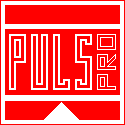 ООО «Пульс-Про». 633010, Россия, Новосибирская обл., г.Бердск, ул. Ленина, д. 89/8, офис 509.Тел./факс: 8 (383) 238-09-33, 8 (383-41) 53-723, e-mail: ooopuls@puls-pro.ru, helen@puls-pro.ruРеквизиты: ИНН/КПП: 5445117161/544501001. Р/с.: 40702810107000423208 Сибирский филиал ЗАО «Райффайзенбанк», г.Новосибирск. Кор/с.: 30101810300000000799. БИК: 045004799.Комплектация программы и цены в рублях(в зависимости от объемов информации)УчреждениеЦентр  бухгалтерского обслуживания учрежденийПриобретение с полугодовым сопровождением8000 - 10000культура 15000 образование 20000Дальнейшее сопровождение, цена в квартал 2000 -  2500культура   3500 образование  5000Подключение блока   СМЕТА (разовая оплата)20004000